(URBPO750)バンク・ペイメント・オブリゲーション統一規則 注文書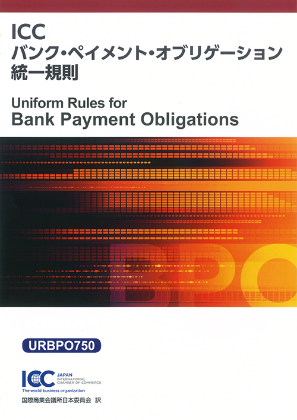 		　　　 【価　格】		　　　ICC日本委員会会員：1,900円　/　非会員：2,800円　(税込・送料別)  (A4判　32頁)　** 書籍をご希望の場合は、以下の欄にご記入いただき、国際商業会議所 日本委員会宛に　    メールもしくはFaxにてお申込みください・・・・・・・・・・・・・・・・・・・・・・・・・・・・・・・・・・・・・・・・・・・・・・・・・・・・・・・・・・・・・・・・・・・・・・・・・・・・・　　　　　　　　　　　　　　　　　　　　　　　　　　　　　　　　　　　　　　　　　　　　　出版番号　750貴社・団体名：部署名：氏　名：住　所：〒連絡先：数 量：　　　　　　　　　　　　　　冊【問合せ先】国際商業会議所　日本委員会 〒100-0005 　東京都千代田区丸の内３丁目２番２号　　丸の内二重橋ビル６階Tel : 03-3213-8585　　Fax : 03-3213-8589　　メールアドレス　: books@iccjapan.org